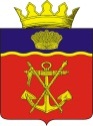 АДМИНИСТРАЦИЯКАЛАЧЁВСКОГО МУНИЦИПАЛЬНОГО РАЙОНА
ВОЛГОГРАДСКОЙ ОБЛАСТИПОСТАНОВЛЕНИЕот 19 декабря  2018г. №1341О создании Общественного совета при администрации Калачевского муниципального района Волгоградской областиВ  соответствии с Федеральным законом от 21.07.2014 № 212-ФЗ «Об основах общественного контроля в Российской Федерации», руководствуясь Федеральным законом от 06.10.2003 № 131-ФЗ «Об общих принципах организации местного самоуправления в Российской Федерации», Уставом Калачевского муниципального района Волгоградской области,постановляю:1. Создать Общественный совет при администрации Калачевского муниципального района Волгоградской области.2. Утвердить:1) Состав Общественного совета при администрации Калачевского муниципального района Волгоградской области согласно приложению № 1.2) Положение об Общественном совете при администрации Калачевского муниципального района Волгоградской области согласно приложению № 2.3. Настоящее постановление подлежит официальному опубликованию.4. Контроль исполнения настоящего постановления оставляю за собой.Глава Калачевскогомуниципального района					П.Н. ХаритоненкоПриложение № 1к постановлению администрации  Калачевского муниципального районаот "19" декабря  2018 г. № 1341  СОСТАВОбщественного совета при администрации Калачевского муниципального районаПриложение № 2к постановлению администрации  Калачевского муниципального районаот "19" декабря  2018 г. № 1341   Положениеоб Общественном совете при администрации Калачевского муниципального района Волгоградской области1. Общие положения1.1. Общественный совет при администрации Калачевского муниципального района Волгоградской области (далее – Общественный совет) является постоянно действующим коллегиальным совещательным органом при администрации Калачевского муниципального района Волгоградской области (далее – Администрация) и осуществляет свою деятельность на общественных началах.1.2. Общественный совет формируется на основе добровольного участия в его деятельности граждан, общественных объединений и иных некоммерческих организаций в порядке, предусмотренном настоящим Положением.1.3. Общественный совет осуществляет свою деятельность в соответствии с Конституцией Российской Федерации, федеральным и областным законодательством, муниципальными правовыми актами Калачевского муниципального района Волгоградской области (далее – Калачевский муниципальный район) и  настоящим Положением.1.4. Деятельность Общественного совета осуществляется на принципах открытости и гласности.2. Цели и задачи  Общественного совета2.1. Целью деятельности Общественного совета является обеспечение взаимодействия общественных объединений и иных некоммерческих организаций, предусмотренных настоящим Положением, с органами местного самоуправления Калачевского муниципального района, направленное на  учет потребностей и интересов жителей муниципального района, городского поселения, входящего в его состав, при формировании и реализации социально-экономической политики, практической реализации принципов развития гражданского общества в муниципальном районе, городском поселении, а также на осуществление общественного контроля в порядке и формах, предусмотренных Федеральным законом «Об основах общественного контроля в Российской Федерации», другими федеральными законами и иными нормативными правовыми актами Российской Федерации, законами  и иными нормативными правовыми актами Волгоградской области, муниципальными правовыми актами Калачевского муниципального района, настоящим Положением.2.2. Задачами Общественного совета являются:- содействие Администрации в решении вопросов местного значения;- выдвижение и поддержка гражданских инициатив, рассмотрение вопросов и проблем, имеющих важное значение для жизнедеятельности и имиджа муниципального района, городского поселения, входящего в его состав;- осуществление общественного контроля в сферах, определяющих качество жизни граждан Калачевского муниципального района, городского поселения, входящего в его состав;- выработка рекомендаций Администрации (муниципальным органам) в сфере муниципальной поддержки общественных объединений, деятельность которых направлена на развитие гражданского общества в границах Калачевского муниципального района.3. Функции Общественного советаДля достижения поставленной цели и решения задач, предусмотренных настоящим Положением, Общественный совет осуществляет следующие функции:- подготовка предложений для включения в проекты программ социально-экономического развития Калачевского муниципального района;- выдвижение и поддержка гражданских инициатив, имеющих муниципальное значение и направленных на реализацию конституционных прав, свобод и законных интересов граждан, проживающих на территории Калачевского муниципального района, городского поселения, прав и интересов общественных объединений и иных некоммерческих организаций, осуществляющих свою деятельность на территории Калачевского муниципального района, городского поселения, входящего в его состав;- организация проведения общественной экспертизы социально значимых проектов нормативных муниципальных правовых актов Администрации;- проведение общественных обсуждений, общественных слушаний, конференций, семинаров, круглых столов и иных мероприятий по наиболее важным вопросам развития Калачевского муниципального  района, городского поселения, входящего в его состав, и жизнедеятельности населения;- подготовка предложений по совершенствованию деятельности Администрации, муниципальных органов и муниципальных организаций;- по согласованию с Администрацией участие в заседаниях комиссий, рабочих групп Администрации с правом совещательного голоса, иных мероприятиях, проводимых Администрацией при осуществлении возложенных на нее функций;- осуществление работы с письменными и устными обращениями организаций и граждан, анализ и обобщение поступивших от них предложений;- обеспечение взаимодействия с общественными советами, созданными при администрациях городского и сельских поселений, входящих в состав Калачевского муниципального района, оказание содействия в организации их работы.4. Состав и структура Общественного совета4.1. Состав Общественного совета формируется из числа Почетных граждан Калачевского муниципального района и представителей общественных организаций (объединений) неполитической направленности, религиозных организаций (объединений),  общественных движений, иных осуществляющих свою деятельность в интересах жителей муниципального района, городского поселения некоммерческих организаций, не являющихся государственными и муниципальными, зарегистрированных в установленном порядке и осуществляющих свою деятельность на территории Калачевского муниципального района (далее – общественные объединения).4.2. Не допускаются к участию в составе Общественного совета представители:общественных объединений, зарегистрированных менее чем за один год до дня обращения с ходатайством о включении своего представителя в состав Общественного совета;политических партий;общественных объединений, имеющих в числе учредителей политические партии;общественных объединений, количественный состав которых не превышает десять человек.4.3. Членами Общественного совета не могут быть лица, замещающие государственные должности Российской федерации и субъектов Российской Федерации, должности государственной службы Российской Федерации  субъектов Российской Федерации, и лица, замещающие муниципальные должности и должности муниципальной службы, а также другие лица, которые в соответствии с Федеральным законом «Об Общественной палате Российской Федерации» не могут быть членами Общественной палаты Российской Федерации.4.4. Деятельность Общественного совета обеспечивают: председатель Общественного совета, заместитель председателя Общественного совета, секретарь Общественного совета, рабочие группы, общественные комиссии (советы) по проведению независимой оценки, формируемые при Общественном совете.4.5. Председатель Общественного совета, его заместитель и секретарь избираются на первом заседании Общественного совета открытым голосованием.4.6. Председатель Общественного совета:- осуществляет общее руководство Общественным советом;- распределяет обязанности между членами Общественного совета;- определяет повестку дня и порядок рассмотрения вопросов на заседаниях Общественного совета;- представляет Общественный совет во взаимоотношениях с органами государственной власти и местного самоуправления, иными органами и организациями;- в случае необходимости делегирует полномочия председателя Общественного совета своему заместителю или иному уполномоченному лицу из числа членов Общественного совета.4.7. Секретарь Общественного совета:- осуществляет подготовку документов к рассмотрению на заседаниях Общественного совета;- определяет степень готовности вопроса к рассмотрению на заседаниях Общественного совета;- запрашивает в установленном порядке у Администрации, муниципальных органов, муниципальных организаций, должностных лиц документы и материалы, необходимые для работы Общественного совета;- своевременно извещает членов Общественного совета о времени и месте проведения его заседаний;- обеспечивает делопроизводство в отношении писем, обращений, иных документов, поступающих в Общественный совет по вопросам его деятельности и исходящих из Общественного совета.4.8. Рабочие группы, общественные комиссии (советы) по проведению независимой оценки, формируемые при Общественном совете (далее – рабочие группы, общественные комиссии (советы)), образуются по основным направлениям деятельности Общественного совета с учетом приоритетных направлений социально-экономического развития Калачевского муниципального района, городского поселения, входящего в его состав, и требований федерального законодательства.4.9. Рабочие группы, общественные комиссии (советы):- проводят заседания по общественно значимым вопросам, определенным в качестве направлений их деятельности;- осуществляют по решению Общественного совета общественный контроль за деятельностью Администрации, муниципальных органов и муниципальных организаций в соответствии с требованиями федерального законодательства и настоящим Положением, в том числе проводят независимую оценку качества услуг, оказываемых муниципальными организациями, учреждениями, предприятиями;- готовят заключения по вопросу о выявленных проблемах и предложения о совершенствовании деятельности Администрации, муниципальных органов и муниципальных организаций и передают их в Общественного Совета для рассмотрения на его заседаниях и дальнейшего направления должностным лицам Администрации (муниципальных органов);- привлекают при необходимости к своей работе представителей органов местного самоуправления,  общественных организаций, политических партий (движений), иных органов, организаций, специалистов, независимых экспертов;- размещают информационно-аналитические материалы по вопросам своей деятельности в средствах массовой информации и на официальном сайте Администрации в сети Интернет.4.10. Рабочие группы, общественные комиссии (советы) осуществляют свою деятельность на основании порядка (положения), утверждаемого правовым актом Аминистрации.4.11. Должностные лица Администрации вправе принимать участие в заседаниях Общественного совета в качестве слушателей.4.12. Положение об Общественном совете, его состав и вносимые в них изменения утверждаются правовым актом Администрации.5. Организация работы Общественного совета5.1. Основными формами работы Общественного совета являются заседания Общественного совета, на которых обсуждаются наиболее значимые и актуальные вопросы общественной и социально-экономической жизни Калачевского муниципального района.5.2. Заседания Совета проводятся по мере необходимости. По решению Председателя Общественного совета может быть проведено внеочередное заседание Общественного совета.5.3. Заседания рабочих групп, общественных комиссий (советов) проводятся по мере необходимости.5.4. Повестка дня заседания Общественного совета формируется председателем Общественного совета в соответствии с планом работы, утвержденным на заседании Общественного совета, а также с учетом поступивших предложений членов Общественного совета.5.5. Заседание Общественного совета правомочно, если на нем присутствуют не менее половины членов Общественного совета.5.6. Заседания Общественного совета проводит Председатель Общественного совета или заместитель Председателя Общественного совета по поручению Председателя Общественного совета.5.7. Решения на заседании Общественного совета принимаются большинством голосов присутствующих на нем членов Общественного совета, При равенстве голосов голос Председателя Общественного совета (председательствующего на заседании) является решающим.5.8. Решения Общественного совета оформляются протоколом, который подписывается Председателем Общественного совета (председательствующим на заседании) и секретарем Общественного совета.5.9. Решения Общественного совета носят рекомендательный характер.6. Организационное, материально-техническое обеспечение деятельности Общественного совета, информирование об его деятельностиОрганизационное, материально-техническое обеспечение деятельности Общественного совета осуществляет организационно-технический отдел Администрации.Информирование о деятельности Общественного совета осуществляется путем размещения информации на официальном сайте Администрации в сети Интернет: www.kalachadmin.ru.11Коваленко Валерий Петрович  Генеральный директор ООО «Калачевский      речной порт»22Кондратьев Владимир ГеннадьевичДиректор ГКУ ЦСЗН по Калачевскому району33Мелихов Николай ПетровичГенеральный директор ООО «Тихий Дон»44Юлдашев Вячеслав АитбаевичИнженер ГОиЧС и пожарной безопасности ДРГС55Забара Татьяна ВасильевнаИндивидуальный предприниматель66Борейко Михаил ГригорьевичГенеральный директор АО «Калачевская типография»77Парфирьева  Софья ЛьвовнаРуководитель ВОО ВРО Калачевского местного отделения «Молодая Гвардия Единой  России»